									ПРОЕКТ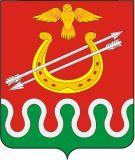 Администрация Боготольского районаКрасноярского краяПОСТАНОВЛЕНИЕг. Боготол_________2022 года								№ ______ – пО внесении изменений в постановление администрации Боготольского района от 14.07.2015 № 374-п «Об утверждении Муниципальной программы Боготольского района Красноярского края «Обращение с отходами на территории Боготольского района»	В соответствии со статьей 179 Бюджетного кодекса Российской Федерации, Постановлением Администрации Боготольского района от 05.08.2013 № 560-п «Об утверждении Порядка принятия решений о разработке муниципальных программ Боготольского района, их формировании и реализации», руководствуясь статьей 18 Устава Боготольского районаПОСТАНОВЛЯЮ:1.Внести в постановление администрации Боготольского района от 14.07.2015г. № 374-п «Об утверждении Муниципальной программы Боготольского района Красноярского края «Обращение с отходами на территории Боготольского района» (далее – Программа) следующие изменения:1.1.в паспорте программы:1.1.1.строку «Информация по ресурсному обеспечению муниципальной программы Боготольского района, в том числе по годам реализации программы» изложить в следующей редакции:1.2. пункт 7 «Информация о ресурсном обеспечении программы»:1.2.1. подпункт 7.1. изложить в следующей редакции:Всего на реализацию программных мероприятий потребуется 3872,36 тыс. рублей в том числе по годам:Вопрос об объемах финансирования мероприятий программы из средств местного бюджета уточняется в случае выделения средств из краевого бюджета;1.3.приложение № 1 к муниципальной программе «Обращение с отходами на территории Боготольского района» изложить в новой редакции, согласно приложению 1 к настоящему Постановлению;1.4.приложение № 2 к муниципальной программе «Обращение с отходами на территории Боготольского района» изложить в новой редакции, согласно приложению 2 к настоящему Постановлению;1.5.приложение № 3 к муниципальной программе «Обращение с отходами на территории Боготольского района» изложить в новой редакции, согласно приложению 3 к настоящему Постановлению;1.6.приложение № 4 к муниципальной программе «Обращение с отходами на территории Боготольского района» изложить в новой редакции, согласно приложению 4 к настоящему Постановлению.2.Контроль над исполнением постановления оставляю за собой.3.Настоящее постановление опубликовать в периодическом печатном издании «Официальный вестник Боготольского района» и разместить на официальном сайте Боготольского района в сети Интернет (www.bogotol-r.ru).4.Постановление вступает в силу после его официального опубликования.Исполняющий полномочияглавы Боготольского района						Н.В.БакуневичПриложение № 1к постановлению от _______2022г. № _______-пИнформация о ресурсном обеспечении муниципальной программы Боготольского района за счет средств местного бюджета, в том числе средств, поступивших из бюджетов других уровней бюджетных систем (с расшифровкой по главным распорядителям средств районного бюджета, в разрезе подпрограмм, отдельных мероприятий программы)Приложение № 2к постановлению от _______2022г. № _______-пПеречень мероприятий программы «Обращения с отходами на территории Боготольского района»Приложение № 3к постановлению от _______2022г. № _______-пПеречень и значения показателей результативности программыПриложение № 4к постановлению от _______2022г. № _______-пИнформация об источниках финансирования подпрограмм, муниципальной программы Боготольского района (средств местного бюджета, в том числе средства, поступившие из бюджетов других уровней бюджетной системы)Информация по ресурсному обеспечению муниципальной программы Боготольского района, в том числе по годам реализации программы Общий объем финансирования программы составит 3872,36 тыс. рублей, в том числе:Краевой бюджет - 2872,40 тыс. рублей:в 2016 году – 945,60;в 2017 году – 0;в 2018 году – 0;в 2019 году – 0;в 2020 году – 0;в 2021 году –1926,80;в 2022 году – 0;в 2023 году – 0;в 2024 году – 0.Местный бюджет – 999,96 тыс. рублей:в 2016 году – 186,00;в 2017 году – 160,00;в 2018 году – 186,00;в 2019 году – 0;в 2020 году – 54,50; в 2021 году – 23,46;в 2022 году – 130,00; в 2023 году – 130,00;в 2024 году  - 130,00.Статус (муниципальная программа, подпрограмма)Наименование программы, подпрограммыНаименование ГРБСКод бюджетной классификации Код бюджетной классификации Код бюджетной классификации Код бюджетной классификации Текущий финансовый год 2022Очередной финансовый год 2023Первый год планового периода 2024Итого на 2022-2024Статус (муниципальная программа, подпрограмма)Наименование программы, подпрограммыНаименование ГРБСГРБСРзПрЦСРВРпланпланпланИтого на 2022-20241234567891011МуниципальнаяпрограммаОбращение с отходами на территории Боготольского районавсего расходные обязательства по программе501130,00130,0130,0390,00МуниципальнаяпрограммаОбращение с отходами на территории Боготольского районав том числе по ГРБС:МуниципальнаяпрограммаОбращение с отходами на территории Боготольского районаАдминистрация Боготольского района501XXX130,00130,0130,0390,00№ п/пЦели, задачи, мероприятия программыНаименование ГРБСКод бюджетной классификации Код бюджетной классификации Код бюджетной классификации Код бюджетной классификации Текущий финансовый год 2022Очередной финансовый год 2023Первый год планового периода 2024Итого на очередной финансовый год и плановый период№ п/пЦели, задачи, мероприятия программыНаименование ГРБСГРБСРзПрЦСРВРТекущий финансовый год 2022Очередной финансовый год 2023Первый год планового периода 2024Итого на очередной финансовый год и плановый периодОжидаемый результат от реализации программы (в натуральном выражении)123456789101112Цель: Снижение негативного воздействия  отходов на окружающую среду и здоровье человека501XXX130,00130,00130,00390,001 Задача: уменьшение негативного воздействия отходов на окружающую среду и здоровье населения, формирование экологической культурывсего расходные обязательства по программе130,00130,00130,00390,001 Задача: уменьшение негативного воздействия отходов на окружающую среду и здоровье населения, формирование экологической культурыв том числе по ГРБС:1 Задача: уменьшение негативного воздействия отходов на окружающую среду и здоровье населения, формирование экологической культурыАдминистрация Боготольского района130,00130,00130,00390,001.1Мероприятие 1.Обустройство мест (площадок) накопления отходов потребления и приобретение контейнерного оборудования на территориях: с. Александровка, с. Большая Косуль, с.Красный Завод, с.Критово всего расходные обязательства по программе49,0810,0010,0069,08В 2022 году приобретен 1 контейнер.1.1Мероприятие 1.Обустройство мест (площадок) накопления отходов потребления и приобретение контейнерного оборудования на территориях: с. Александровка, с. Большая Косуль, с.Красный Завод, с.Критово в том числе по ГРБС:В 2022 году приобретен 1 контейнер.1.1Мероприятие 1.Обустройство мест (площадок) накопления отходов потребления и приобретение контейнерного оборудования на территориях: с. Александровка, с. Большая Косуль, с.Красный Завод, с.Критово Администрация Боготольского района49,0810,0010,0069,08В 2022 году приобретен 1 контейнер.1.2Мероприятие 2. Ликвидация несанкционированных свалоквсего расходные обязательства по программе80,92100,00100,00280,92Уборка 40 шт. несанкционированных свалок1.2Мероприятие 2. Ликвидация несанкционированных свалокв том числе по ГРБС:Уборка 40 шт. несанкционированных свалок1.2Мероприятие 2. Ликвидация несанкционированных свалокАдминистрация Боготольского района80,92100,00100,00280,92Уборка 40 шт. несанкционированных свалок1.3Мероприятие 3: Формирование экологической культуры населениявсего расходные обязательства по программе010,0010,0020,001.3Мероприятие 3: Формирование экологической культуры населенияв том числе по ГРБС:1.3Мероприятие 3: Формирование экологической культуры населенияАдминистрация Боготольского района010,0010,0020,001.4Мероприятие 4: Проведение сезонных убороквсего расходные обязательства по программе010,0010,0020,00Проведение субботников в 37 населенных пунктов1.4Мероприятие 4: Проведение сезонных уборокв том числе по ГРБС:Проведение субботников в 37 населенных пунктов1.4Мероприятие 4: Проведение сезонных уборокАдминистрация Боготольского района010,0010,0020,00Проведение субботников в 37 населенных пунктов№ п/пЦель, показатели результативности Единица измеренияИсточник информацииГоды реализации программыГоды реализации программыГоды реализации программыГоды реализации программыГоды реализации программы№ п/пЦель, показатели результативности Единица измеренияИсточник информации2021Текущий финансовый год 2022Первый год планового периода 2023Первый год планового периода 2023Второй год планового периода 2024123456788Цель. Снижение негативного воздействия  отходов на окружающую среду и здоровье человекаЦель. Снижение негативного воздействия  отходов на окружающую среду и здоровье человекаЦель. Снижение негативного воздействия  отходов на окружающую среду и здоровье человекаЦель. Снижение негативного воздействия  отходов на окружающую среду и здоровье человекаЦель. Снижение негативного воздействия  отходов на окружающую среду и здоровье человекаЦель. Снижение негативного воздействия  отходов на окружающую среду и здоровье человекаЦель. Снижение негативного воздействия  отходов на окружающую среду и здоровье человекаЦель. Снижение негативного воздействия  отходов на окружающую среду и здоровье человекаЦель. Снижение негативного воздействия  отходов на окружающую среду и здоровье человека1Количество оборудованных контейнерных площадокЕд.контейнерных площадокОтдел по безопасности администрации района1912212Ликвидация несанкционированных свалокЕд. площадок Отдел по безопасности администрации района24444040403Количество проведенных сезонных уборокЕд. площадок Отдел по безопасности администрации района3737373737СтатусНаименование муниципальной программы, подпрограммы муниципальной программыУровень бюджетной системы/источники финансированияОценка расходов, в том числе  по годам реализации программы (тыс. руб.), годыОценка расходов, в том числе  по годам реализации программы (тыс. руб.), годыОценка расходов, в том числе  по годам реализации программы (тыс. руб.), годыОценка расходов, в том числе  по годам реализации программы (тыс. руб.), годыСтатусНаименование муниципальной программы, подпрограммы муниципальной программыУровень бюджетной системы/источники финансированияТекущий финансовый год 2022Очередной финансовый год 2023Первый год планового периода 2024Итого очередной финансовый год и плановый период1234567Муниципальная программаОбращение с отходами на территории Боготольского районаВсего130,00130,0130,0390,00Муниципальная программаОбращение с отходами на территории Боготольского районав том числе:Муниципальная программаОбращение с отходами на территории Боготольского районафедеральный бюджет0000Муниципальная программаОбращение с отходами на территории Боготольского районакраевой бюджет0000Муниципальная программаОбращение с отходами на территории Боготольского районарайонный бюджет130,00130,0130,0390,00Муниципальная программаОбращение с отходами на территории Боготольского районабюджеты муниципальных образований0000Муниципальная программаОбращение с отходами на территории Боготольского районавнебюджетные  источники0000Муниципальная программаОбращение с отходами на территории Боготольского районаюридические лица0000